News Story Picture 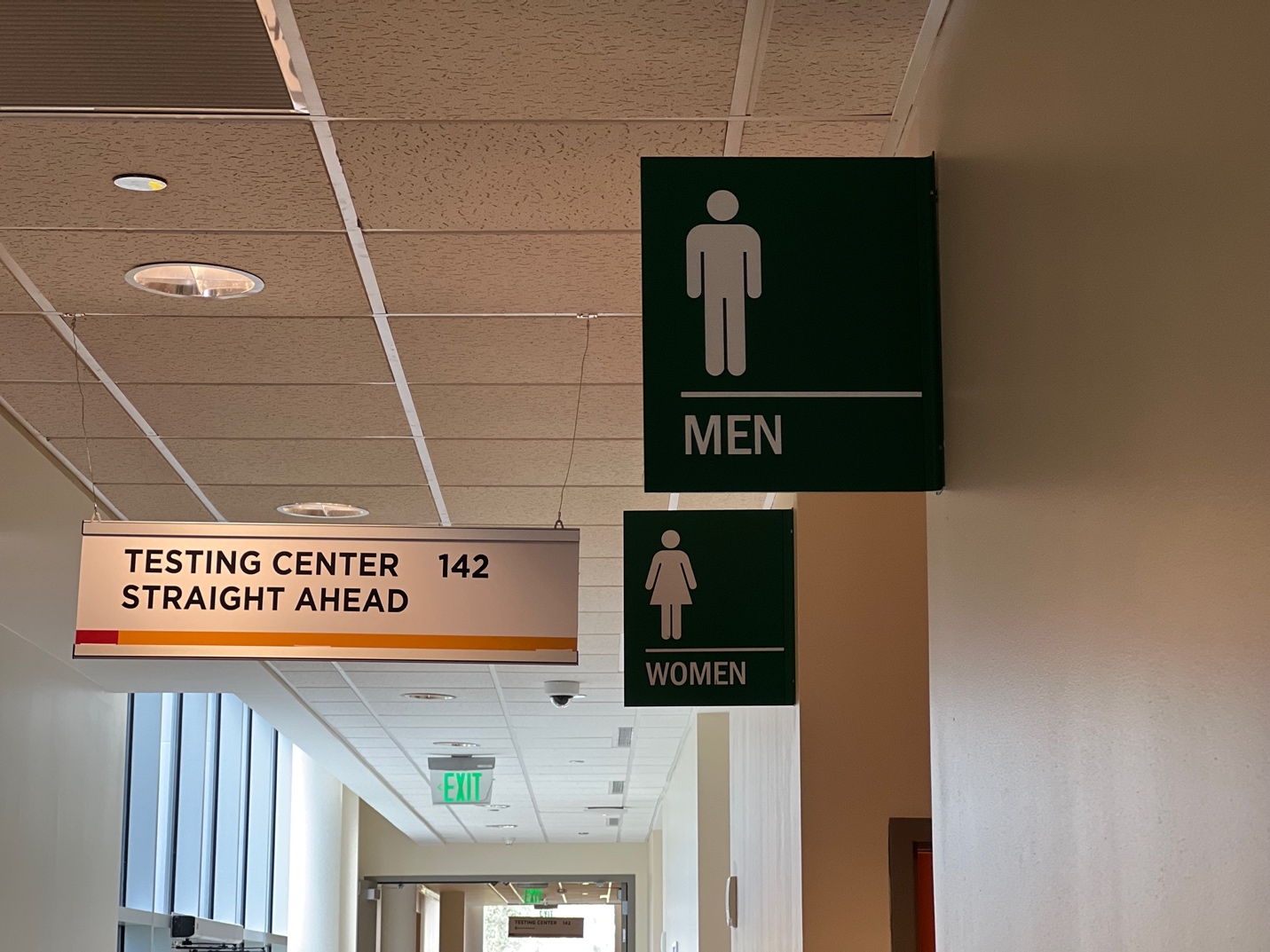 Female and Male Restrooms at Building 11, Valencia College's West Campus – Emily Reliquias